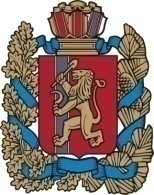 ЧУЛЫМСКИЙ СЕЛЬСКИЙ СОВЕТ ДЕПУТАТОВНОВОСЕЛОВСКОГО РАЙОНА КРАСНОЯРСКОГО КРАЯРЕШЕНИЕ28.11. 2016 год                          п. Чулым                     № 29-1О внесении изменений в решение Чулымского сельского Совета депутатов от 26.11.2014 № 4р-1 «Об установлении ставок земельного налога на территории Чулымского сельсовета, и порядок его уплаты»В соответствии с частью 1 статьи 397 Налогового кодекса РФ, Уставом Чулымского сельсовета Чулымский сельский Совет депутатов  РЕШИЛ:1. Внести изменения в п. 3.1. в решения  Чулымского сельского Совета депутатов от 26.11.2014 № 4р-1 «Об установлении ставок земельного налога  на территории Чулымского сельсовета и порядок его уплаты»- заменить слова «не позднее 1 октября года  следующего за истекшим налоговым периодом» на «не позднее 1 декабря года,  следующего за истекшим налоговым периодом».2. Контроль за исполнением настоящего Решения возложить на главу администрации Чулымского сельсовета В.Н.Летникова.3. Решение вступает в силу  в день, следующий за днем его официального опубликования в газете «Чулымский вестник».Глава администрации Чулымского сельсовета                       В.Н.Летников.Председатель Чулымского Совета депутатов                       Т.В.Миронова.